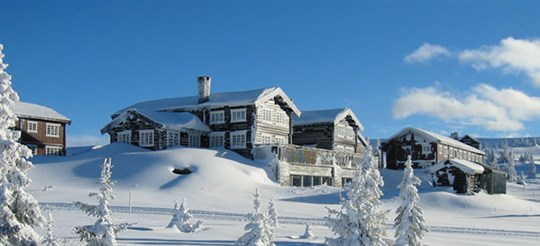 Invitasjon  til familie/miljøsamling på Ilsetra i Øyer,lørdag 30. november og søndag 1. desember 2019. Etter fjorårets vellykkede samling, velger vi også i år å invitere til Ilsetra. Stedet ligger overfor hyttefeltene i Hafjell på 1000 moh, bare en kilometer før Pellestova. Dette er midt i Øyerfjellets og Sjusjøen/Nordseterområdets enorme løypenett. Vi håper snøen vil være på plass og håper så mange som mulig vil ta turen. Det vil bli organisert treningsopplegg for gruppe 2, 3 og 4, men alle er velkomne til ei førjulshelg i fjellet.Opplegget blir slik:Lørdag 30.: Oppmøte på Ilsetra til 1. treningsøkt lørdag formiddag.Etter skifting og lunsj, innsjekking i leiligheter.2. treningsøkt på ettermiddagenFelles middagSosialt samvær.Søndag 1.:FrokostTreningsøktUtsjekkingEvt. lunsj før avreise.Pris pr. person i 3-4 personers leilighet er kr. 695.-Det inkluderer opphold, lunsj og middag lørdag og frokost søndag.Hvis man ønsker å spise lunsj søndag før avreise, dekker klubben den.Påmelding:Bindende påmelding på mail til ell-lang@online.no innen søndag 17. november. Påmeldingen må inneholde navn og alder på de påmeldte og om man ønsker lunsj søndag.